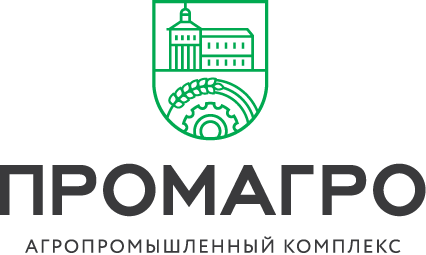 Лот к Извещению № 408 от 10.07.2017 г.Поставщик обязуется передать, а Покупатель принять и оплатить Работы в количестве, по ценам, способами и в сроки : Монтаж инженерно-заградительного препятствия  "Егоза" по бетонному забору2. Порядок оплаты:2.1. Покупатель производит оплату выполненных работ следующим образом:2.1.1.  предоплата 70% ,30% окончательная оплата  в течении 10 банковских дней  после фактической передачи работ заказчику и подписания акта приема-передачи.3. Срок выполнения работ:июль 2017.4. Особые отметки:  5. Описание лота6. Начальная максимальная цена контракта: 384 755,50 рублей с НДСООО «АГРОПРОМЫШЛЕННЫЙ КОМПЛЕКС «ПРОМАГРО»+7 (4725) 45-03-88Россия, 309514, Белгородская обл.,
г. Старый Оскол, ул. Ленина, д. 71/12info@promagro.ru  |  www.promagro.ruБИК 041424711ИНН 3128102820КПП 312801001К/С 30101810700000000711Р/С 40702810300030001619в Старооскольском филиалеПАО УКБ «Белгородсоцбанк»Описание1)Установка заградительного препятствия «Егоза» производится по верху железобетонного забора высотой 2,4 м (170 м - панели длиной 2,5 м, 460 м - панели длиной 6 м, 20 м - забор из блоков). Общая протяженность забора – 650м.2) СББ «Егоза» 600/10 (5 витков) сталь оцинк. Марки 08Ю толщиной 0,5мм ГОСТ 14918-80,проволока оцинк. из высокоуглеродистой  стали марки Ст 70 диам. 2,5 мм ГОСТ 7372-79.3) Кронштейн Г-образный (под СББ600).Уголок 32х32х4мм.Покрытие: грунт ГФ-021+ эмаль ПФ-1154) Проволока о/к т/н d=2,5мм ГОСТ 3282-74 , проволока о/к т/н d=1,6мм ГОСТ 3282-74,  диаметр витка проволоки 0,6 м, количество витков на погонный метр - 5, крепление на Г-образные кронштейны.5) Натяжное устройство 50шт.6) Крепежный элемент кронштейна к ж/бетонному забору РДК d=12мм, шуруп с шестигранной головкой d=8мм (компл 460)Примечание: Предложение включает в себя стоимость работ по монтажу заградительного препятствия и стоимость материалов.Начальная цена384755,50. с НДС 18%Требования к ТБ и биобезопасностиПодрядчик заблаговременно предоставляет список сотрудников, участвующих в монтажных работах для выписки биокарт и обязуется выполнять требования, предписанные  Регламентом биобезопасности ООО «АПК «Промагро»;Заказчик оставляет за собой право отказать в посещении работникам Подрядчика территории комбикормового завода в случае нарушения ими Регламента биобезопасности или прибывшим из ветеринарно неблагополучных районов РФ;Все работы должны быть выполнены Подрячиком с соблюдением норм и правил по ТБ и ПБ на ОПО и другими нормативными актами, действующими на территории РФ, а также в соответствии с установленными нормами в ООО «АПК «Промагро». Ответственность за соблюдение норм ТБ при выполнение работ на территории ЗПК несет Подрядчик;Наименование титулаМонтаж инженерно-заградительного препятствия  "Егоза" по бетонному заборуДоставка объекта по адресуБелгородская область, город Старый Оскол, станция Котел-10, проезд Ш-5, промузел, площадка «Строительная» строение №5ЗаказчикООО «АПК «ПРОМАГРО»ВидмонтажСрок выполнения работиюльГарантийный срок36 месяцевНачальная цена с учетом доставки и условия платежа384 755,50 рублей с НДС